                                  Распоред на  часови –  1  одд.                      2019/2020 год.Одделенски ракводител : Драгица Јованова                                                                                                                          Распоред на  часови –  2  одд.                      2019/2020 год.Одделенски ракводител : Драгица Јованова                                                                                                                          Распоред на  часови –  3  одд.                      2019/2020 год.Одделенски ракводител : Драгица Јованова                  Распоред на  часови за 1, 2 и 3 одд.  за учебната   2019/2020 од.ПОНЕДЕЛНИК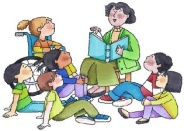     1.Oпштество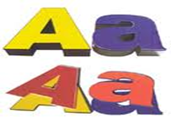 2.  Македонски           јазик3. Математика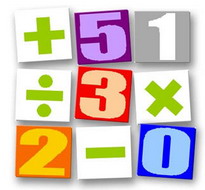 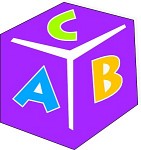   4. АнглискијазикВТОРНИК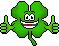 1.Природни науки2.Математика   3. Македонски             јазик  4. Македонски            јазик  5.Физичко образование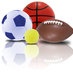 СРЕДА   1.Математика     2. Англискијазик3. Македонскијазик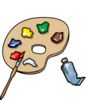 4. Ликовно образование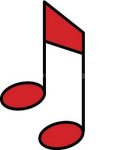 5. МузичкообразованиеЧЕТВРТОК1.Природни науки   2.Математика3. Македонскијазик4. Музичкообразование5.Физичко образованиеПЕТОК1. Македонски          јазик 2. Математика   3. Ликовно образование4.Физичко     образованиеПОНЕДЕЛНИК1. Oпштество 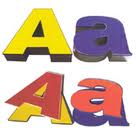 2. Македонски           јазик3.Англискијазик4 .математика Дополнителна                           -     додатна         наставаВТОРНИК1.Природни  науки                    2.Македонскијазик 3. Математика4. Ликовно образование5. Физичко образованиеСРЕДА 1. Англискијазик   2. Математика  3. Македонскијазик4. Македонскијазик5. МузичкообразованиеЧЕТВРТОК Природни   науки         2.Математика3. Македонски јазик             4. Музичкообразование5. Физичко образованиеПЕТОК1.Македонскијазик2. Ликовно образование3. Математика4.Физичко образование Одделенски час 5. Животни вештиниПОНЕДЕЛНИК1. Oпштество2. Математика3. Македонскијазик4. Работа со компјутери5. Англискијазик6.АнглискијазикВТОРНИК1. Македонскијазик2. Ликовно образование3. Математика4. Работа со компјутери5. Физичко образование6.Дополнителна                           -  додатнанаставаСРЕДА1. Природни        науки2.  Ликовно образование3. Англискијазик4. Математика5. Музичкообразование6.МакедонскијазикЧЕТВРТОК1. Природни   науки2. Македонскијазик3. Математика4. Музичкообразование5. Физичко образованиеПЕТОК1.Македонскијазик2. Македонскијазик3. Математика4.Физичко образованиеОдделенски час5. Животни вештини6.Дополнителна                           -     додатнанастава1час2 час 3 час 4 час 5 час 6 час ПО   1 оддНЕДЕЛ   2 одд.НИК   3 одд.OпштествоМакедонски           јазикМатематикаАнглискијазикПО   1 оддНЕДЕЛ   2 одд.НИК   3 одд.Oпштество Македонски           јазикАнглискијазикMематикаДополнителна                            додатна наставаПО   1 оддНЕДЕЛ   2 одд.НИК   3 одд.OпштествоМатематикаМакедонскијазикРабота со компјутериАнглискијазикАнглискијазикВТ   1одд.ОРН   2оддИК     3оддПриродни наукиМатематикаМакедонскијазикМакедонскијазикФизичко образованиеВТ   1одд.ОРН   2оддИК     3оддПриродни  науки        МакедонскијазикМатематикаЛиковно образованиеФизичко образованиеВТ   1одд.ОРН   2оддИК     3оддМакедонскијазикЛиковно образованиеМатематикаРабота со компјутериФизичко образованиДополнителна                            додатна наставаСР  1оддЕД  2оддА    3оддМатематикаАнглискијазикМакедонскијазикЛиковно образованиеМузичкообразованиеСР  1оддЕД  2оддА    3оддАнглискијазикМатематикаМакедонскијазикМакедонскијазикМузичкообразованиеДополнителна                            додатна наставаСР  1оддЕД  2оддА    3оддПриродни        наукиЛиковно образованиеАнглискијазикМатематикаМузичкообразованиеМакедонскијазикЧЕ  1оддТВР   2оддТО  3оддКПриродни наукиМатематикаМакедонскијазикМузичкообразованиеФизичко образованиеЧЕ  1оддТВР   2оддТО  3оддКПриродни   науки         МатематикаМакедонски јазик             МузичкообразованиеФизичко образованиеЧЕ  1оддТВР   2оддТО  3оддКПриродни   наукиМакедонскијазикМатематика МузичкообразованиеФизичко образованиеПЕ  1оддТО  2оддК     3оддМакедонскијазикМатематикаЛиковно образованиеФизичко образованиеПЕ  1оддТО  2оддК     3оддМакедонскијазикЛиковно образование МатематикаФизичко образованиеОдделенски час ПЕ  1оддТО  2оддК     3оддМакедонскијазикМакедонскијазикМатематикаФизичко образованиеОдделенски часДополнителна                           додатна - настава                                                         Одделенски наставник:  Драгица Јованова                                                         Одделенски наставник:  Драгица Јованова                                                         Одделенски наставник:  Драгица Јованова                                                         Одделенски наставник:  Драгица Јованова                                                         Одделенски наставник:  Драгица Јованова